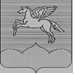 СОБРАНИЕ ДЕПУТАТОВГОРОДСКОГО ПОСЕЛЕНИЯ «ПУШКИНОГОРЬЕ»  ПУШКИНОГОРСКОГО РАЙОНА ПСКОВСКОЙ ОБЛАСТИ РЕШЕНИЕ 03.06.2021г.  № 45Принято на  8 очередной сессии Собрания депутатов городскогоПоселения «Пушкиногорье» третьего созываО внесении изменений в Положение «О  предоставлении лицами    замещающими     выборные    муниципальныедолжности   сведений  о   своих   доходах,  расходах,  об имуществе и обязательствах имущественного характера,а  также  сведения  о  доходах,  расходах,  об  имуществе и    обязательствах   имущественного   характера   своих супруги    (супруга)    и    несовершеннолетних    детей», утвержденного  решением Собрания депутатов городского поселения   «Пушкиногорье»  от 24.03.2016г.  №  40 	В соответствие с Федеральным законом от 25.12.2008 № 273-Ф3                           «О противодействии коррупции», Федеральным законом от 03.12.2012                    № 230-Ф3 «О контроле за соответствием расходов лиц, замещающих государственные должности, и иных лиц их доходам» ( в ред. от 31.07.2020г.),  Указом Президента РФ от 23.06.2014 N 460 «Об утверждении формы справки о доходах, расходах, об имуществе и обязательствах имущественного характера и внесении изменений в некоторые акты Президента Российской Федерации», (в ред. от 15.01.2020г.), Законом от 07.11.2009 № 600-оз «О представлении лицами, замещающими государственные должности Псковской области, лицами, замещающими выборные муниципальные должности в Псковской области, сведений о доходах, расходах, об имуществе и обязательствах имущественного характера» (с изменениями на 03.02.2021г.), на основании  протеста прокуратуры Пушкиногорского района от 31.03.2021г. № 02-09-2021, Собрание депутатов городского поселения «Пушкиногорье»Р Е Ш И Л О:	1. Внести  в Положение «О  предоставлении лицами    замещающими     выборные муниципальные должности сведений о своих доходах, расходах,  об имуществе и обязательствах имущественного характера, а  также  сведения  о  доходах,  расходах,  об  имуществе и    обязательствах   имущественного характера своих супруги (супруга)  и  несовершеннолетних    детей», утвержденного  решением Собрания депутатов городского поселения   «Пушкиногорье»  от 24.03.2016г.  №  40 следующие изменения:	1.1. абзац 3 пункта 1 изложить в новой редакции:«Депутат Собрания депутатов городского поселения «Пушкиногорье» ежегодно  не позднее 1 апреля года, следующего за отчетным финансовым годом, обязан предоставлять  муниципальному служащему администрации городского поселения «Пушкиногорье», ответственному за ведение кадровой работы, сведения о доходах, об имуществе и обязательствах имущественного характера своих (супруги) и (или) несовершеннолетних детей, а также сведения  о своих  расходах, о расходах  своих супруги (супруга) и несовершеннолетних детей по каждой сделке по приобретению земельного участка, другого объекта недвижимости, транспортного средства, ценных бумаг, акций (долей участия, паев в уставных (складочных) капиталах организаций), цифровых финансовых активов, цифровой валюты, совершенной им, его супругой (супругом) и (или) несовершеннолетними детьми в течении календарного года, предшествующего году предоставления сведений, если общая сумма таких сделок превышает общий доход данного лица и его супруги (супруга) за три последних года, предшествующих отчетному периоду,  об источниках получения средств, за счет которых совершены эти сделки».	1.2. абзац 13 пункта 6  после слов «акций (долей участия, паев в уставных (складочных) капиталах организаций) дополнить  словами «цифровых финансовых активов, цифровой валюты, совершенной им, его супругой (супругом) и (или) несовершеннолетними детьми в течение календарного года, предшествующего году предоставления сведений», далее по тексту,  после слов «предшествующих  отчетному периоду»  дополнить словами «и об источниках получения средств, за счет которых совершены сделки», далее по тексту.	 	2. Обнародовать  настоящее  решение  в соответствии с Уставом.	3. Настоящее решение вступает в силу с момента обнародования. Глава городскогопоселения «Пушкиногорье»                                                          Т.В.Васильева